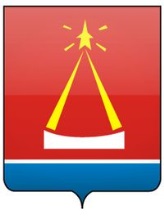 КОНТРОЛЬНО-СЧЁТНАЯ ПАЛАТА ГОРОДА ЛЫТКАРИНО МОСКОВСКОЙ ОБЛАСТИСтандарт внешнего муниципального финансового контроля «Оценка правомерности и эффективности предоставления и использования субсидий на выполнение муниципального задания»УтвержденоПриказом КСП г. Лыткариноот 16.07.2018 №34Содержание1.	Общие положения	32.	Информационная основа проведения оценки правомерности и эффективности предоставления и использования субсидий на выполнение муниципального задания	33.	Порядок оценки правомерности и эффективности предоставления и использования субсидий  на выполнение муниципального задания	4Общие положенияСВМФК  «Оценка правомерности и эффективности предоставления и использования субсидий на выполнение муниципального задания» (далее – Стандарт) разработан  в целях повышения качества проведения проверок за счет регламентации и упорядочения выполняемых при этом работ.Область применения Стандарта – проверка  правомерности предоставления  и эффективности предоставления и использования субсидий из бюджета города Лыткарино на выполнение муниципального задания муниципальными учреждениями с целью установления общих требований, подходов и принципов для их последующей оценки в рамках обеспечения контрольной деятельности Контрольно-счетной палаты города Лыткарино Московской области (далее – КСП г. Лыткарино). Информационная основа проведения оценки правомерности и эффективности предоставления и использования субсидий на выполнение муниципального задания2.1. В Стандарте используются термины, применяемые в Бюджетном кодексе Российской Федерации, федеральных законах, иных нормативных правовых актах Российской Федерации, законах и иных нормативно-правовых актах города Лыткарино.2.2. Правовую основу для проведения оценки составляют:Бюджетный кодекс Российской Федерации;Гражданский кодекс Российской Федерации;Федеральный закон от 12.01.96 № 7-ФЗ «О некоммерческих организациях»;Федеральный закон от 03.11.2006 № 174-ФЗ «Об автономных учреждениях»;Федеральный закон от 08.05.2010 № 83-ФЗ «О внесении изменений в отдельные законодательные акты Российской Федерации в связи с совершенствованием правового положения государственных (муниципальных) учреждений» и принятые в соответствии с ним:приказы и распоряжения органов исполнительной власти города Лыткарино – учредителей муниципальных бюджетных и автономных учреждений города Лыткарино;муниципальные программы, предусматривающие предоставление субсидий муниципальным учреждениям на выполнение муниципального задания;иные нормативные правовые документы и документы, регулирующие вопросы финансово-хозяйственной деятельности муниципальных бюджетных и автономных учреждений;Федеральный закон от 07.02.2011 № 6-ФЗ «Об общих принципах организации и деятельности контрольно-счетных органов субъектов Российской Федерации и муниципальных образований».2.3. Проведение оценки должно быть основано на достаточной, надежной и документально подтвержденной информации.К источникам информации относятся учредительные документы, первичные учетные документы, регистры бухгалтерского учета, бюджетная, статистическая и иная отчетность, результаты процедур контроля, проведенных в ходе контрольного мероприятия, документы и сведения, письменные заявления должностных лиц объектов контроля. В случае использования при получении доказательств информационных систем, необходимо определить системность, надежность и полноту содержащейся в них информации. Доказательства могут быть получены в результате анализа финансовых, экономических показателей; перепроверки правильности и точности произведенных арифметических расчетов. 2.4. При проведении оценки допускается использование информации (с указанием источника информации), полученной по результатам внутриведомственного  контроля (главного распорядителя, учредителя). Порядок оценки правомерности и эффективности предоставления и использования субсидий  на выполнение муниципального задания3.1. Порядок оценки правомерности предоставления и использования субсидий на выполнение муниципального задания учредителем:3.1.1. В соответствии с требованиями законов, нормативных правовых актов и методических документов Российской Федерации учредитель должен обеспечить наличие организационно распорядительных документов и их соответствия установленным законами, нормативными правовыми актами и методическими документами Российской Федерации, требованиям в части формирования: перечня муниципальных услуг и работ, муниципального задания, соглашения о предоставлении субсидии на выполнение муниципального задания,  нормативов затрат на оказание услуг, содержание недвижимого имущества и особо ценного движимого имущества, закрепленного за муниципальным учреждением, или приобретенного учреждением за счет средств, выделенных ему учредителем, а также плана финансово-хозяйственной деятельности муниципального учреждения и внесения изменений в указанные документы в течение финансового года.При проведении проверки правомерности соглашений о порядке и условиях предоставления субсидий на выполнение муниципального задания целесообразно определить права, обязанности и ответственность сторон, объемы и периодичность перечисления субсидий в течение финансового года; определить (проанализировать) наличие в соглашении положений об обязанности учреждения, в случае неправомерно использованных средств учреждением по выполнению муниципального задания, праве учредителя на проведение проверок условий, установленных соглашением, порядке возврата сумм, использованных учреждением по итогам проверок, проведенных учредителем.Муниципальное задание должно быть сформировано в соответствии с основными видами деятельности, предусмотренными учредительными документами бюджетного или автономного учреждений и должно содержать следующие показатели:показатели, характеризующие качество и (или) объем (содержание) оказываемых муниципальных услуг (выполняемых работ);порядок контроля за исполнением задания, в том числе порядок и условия его досрочного прекращения;требования к отчетности об исполнении муниципального задания;определение категорий физических и (или) юридических лиц, являющихся потребителями соответствующих услуг;порядок оказания соответствующих услуг;цены (тарифы) на оплату соответствующих услуг физическими или юридическими лицами в случаях, если законодательством предусмотрено их оказание на платной основе, либо порядок установления цен (тарифов) в случаях, установленных законодательством;порядковый номер муниципальной услуги (работы), соответствующий порядковому номеру муниципальной услуги (работы) в ведомственном перечне;наименование муниципальной услуги (работы) или наименование группы однотипных услуг (однотипных работ);количественные показатели, характеризующие качество и (или) объем (содержание) оказываемых муниципальных услуг (выполняемых работ) на каждый год периода, на который устанавливается муниципальное задание;основные формы и процедуры осуществления контроля; наименование органа, осуществляющего контроль за выполнением муниципального задания;срок действия муниципального задания;основание для внесения изменений в муниципальное задание. 3.1.2. Осуществляется проверка правильности произведенных расчетов величины финансового обеспечения оказания (выполнения) муниципальных услуг (работ), нормативных затрат на содержание недвижимого имущества и особо ценного движимого имущества, а также расходов на уплату соответствующих налогов.Нормативы на выполнение работ могут использоваться при определении объема финансового обеспечения муниципального задания по решению органа исполнительной власти, осуществляющего полномочия учредителя. При определении норматива на единицу работ допускается применение сметного, проектного либо иного способа расчета затрат (исходя из объема выполненных работ).3.1.3. В процессе проведения проверки необходимо:установить соблюдение правил изменения объемов субсидий на выполнение муниципального задания, а также правил и сроков перечисления субсидий на выполнение муниципального задания;проанализировать имеющуюся систему контроля за деятельностью муниципальных учреждений (осуществление учреждением предусмотренных его уставом основных видов деятельности, в том числе выполнение муниципального задания, обеспечение учреждением публичности своей деятельности, а также доступности, в том числе информационной, оказываемых им услуг).3.1.4. В процессе оценки правомерности предоставления субсидий на выполнение муниципального задания осуществляется сопоставление:утвержденных нормативных затрат с нормативами, применяемыми для расчета субсидий на выполнение муниципального задания; утвержденных нормативов финансового обеспечения единицы муниципальной услуги (работы), для различных учреждений, оказывающих одноименные, однотипные услуги (работы), анализ причин расхождений указанных показателей по различным учреждениям; натуральных показателей муниципальных заданий с показателями муниципальных программ и подпрограмм;контингента потребителей муниципальных услуг с параметрами муниципального задания.С учетом оценки степени выполнения ранее установленных показателей целесообразно проанализировать обоснованность значений, характеризующих количество услуг (работ), с учетом фактического количества  аналогичных услуг (работ), оказанных в предыдущем отчетном (финансовом, учебном) периоде.3.2. Определение правомерности использования субсидий муниципальным учреждением осуществляется методом документальной и фактической проверки:правильности отражений операций по учету субсидий, полученным и израсходованным учреждением на финансовое обеспечение выполнения муниципального задания, требованиям, установленным муниципальными органами власти в зависимости от источников финансового обеспечения;   соблюдения муниципальными учреждениями   правил, установленных документами  федерального и городского уровня (в том числе соблюдений требований законодательства при приобретении товаров работ, услуг необходимых для оказания (выполнения) муниципальных услуг (работ),  требований по формированию муниципального задания, а также  по формированию и предоставлению отчетности о выполнении муниципального задания);соблюдения требований по формированию и представлению оперативной и годовой отчетности по выполнению муниципального задания, оценки достоверности данных отчетности по выполнению муниципального задания;соответствия направлений расходования субсидии целям муниципального задания; определения объема оказания услуг (выполнения работ) за плату сверх муниципального задания или в рамках муниципального задания в случаях, предусмотренных действующим законодательством;определения достоверности отдельных показателей годовой бюджетной отчетности муниципального учреждения;определения использования имущества (выборочного осмотра, обследования, инвентаризации муниципального имущества с целью оценки его состояния, выявления неиспользуемого не по назначению муниципального имущества, выявления нарушений действующего законодательства, содержащего нормы о порядке использования, распоряжения и сохранности муниципального имущества;определения объемов оказанных услуг (выполненных работ), экспертной оценки и других методов фактической проверки с целью оценки правомерности использования средств, полученных в виде субсидий на выполнение муниципального задания (при необходимости).3.3. При выявлении в ходе контрольных мероприятий неправомерного расходования субсидий, осуществляется их стоимостная оценка.К таким случаям относятся:перечисление главным распорядителем (учредителем) субсидий в объемах, превышающих расчетную нормативную потребность государственных учреждений на единицу муниципальной услуги (работы), а также перечисление субсидий в отсутствие утвержденного муниципального задания; расходование учреждением субсидии, предназначенной на выполнение муниципального задания на  работы и услуги, не предусмотренные муниципальным заданием; а также отсутствие документов, подтверждающих произведенные расходы;  отсутствие документов, подтверждающих закупку (поставку) товаров, работ, услуг, необходимых для  выполнения муниципального задания, оплата работ завышенного объема, завышенной стоимости, включающей непредусмотренные расходы, оплата непоставленной продукции, невыполненных работ, неоказанных услуг;наличие у бюджетного учреждения просроченной кредиторской задолженности, превышающей предельно допустимые значения, установленные органом, осуществляющим функции и полномочия учредителя, размер убытков, причиненных в результате совершения крупной сделки, в случае если эта сделка не была предварительно согласована с учредителем;оплата расходов, которые должны осуществляться за счет иных источников, в том числе внебюджетных (например, оплата страхования арендованных автомобилей, если при этом условиями договоров предусмотрена оплата страховки арендодателем; использование бюджетных средств на оплату коммунальных услуг, оказанных арендаторам (без их соответствующего возмещения арендаторами) и прочие нарушения.3.4. Оценка эффективности предоставления и использования субсидий на выполнение муниципального задания для учредителей и муниципальных учреждений осуществляется с применением следующих критериев:полнота и своевременность перечисления средств на оказание муниципальных услуг (выполнение работ);полнота оказания муниципальных услуг (выполнения работ), количественная проверка полноты оказания  муниципального задания;количество потребителей муниципальных услуг или количество муниципальных услуг (выполнения работ); обеспечение соответствия качества оказания муниципальных услуг нормам законодательства и требованиям, установленным в муниципальном задании.3.5. Результативность использования бюджетных средств на выполнение муниципального задания оценивается как отношение достигнутых результатов выполнения муниципального задания к затратам на его выполнение. Рассчитывается для сопоставления показателей эффективности по различным муниципальным учреждениям, оказывающим однотипные услуги (выполняющим однотипные работы), проводится анализ причин отклонений, например:сравнение объема субсидии на выполнение муниципального задания, предоставленной муниципальному учреждению, с объемами субсидий, предоставленных органом исполнительной власти иным муниципальным учреждениям; сопоставление объема субсидии на выполнение муниципального задания, предоставленной муниципальному учреждению, с объемами средств, израсходованных на закупку аналогичных услуг (работ) в рамках муниципальных закупок;сравнение объема субсидии на выполнение муниципального задания с показателями прошлых периодов;оценка наличия остатков субсидии, не использованных в отчетном (текущем) финансовом году.3.6. С учетом оценки степени выполнения показателей  муниципального задания и показателей финансово-хозяйственной деятельности муниципального учреждения определяется целесообразность/эффективность управленческих решений органа исполнительной власти:о сохранении (увеличении, уменьшении) учреждению показателей объема услуг (или) результатов выполнения работ муниципального задания;об изменении нормативов финансового обеспечения оказания услуг, выполнения работ, содержания имущества; о внесении изменений в перечень видов деятельности муниципального учреждения (о перепрофилировании учреждения);об изменении типа, реорганизации (в том числе присоединении к другому учреждению) или ликвидации муниципального учреждения;о внесении изменений в учредительные документы учреждения; о применении мер ответственности к руководителю учреждения;о принятии/разработке стандарта качества оказания муниципальных услуг.3.7. При проведении оценки правомерности и эффективности предоставления и использования субсидий на выполнение муниципального задания  следует учитывать также риски, как  возможность наличия искажений данных отчета о выполнении муниципального задания, бюджетной, статистической отчетности объекта контроля.При проведении вышеуказанной оценки следует также учитывать, что главные распорядители бюджетных средств, а также муниципальные учреждения в рамках реализации поставленных перед ними задач самостоятельно определяют необходимость, целесообразность и экономическую обоснованность совершения конкретной расходной операции.Представленный перечень задач не является исчерпывающим. Кроме того, каждый из названных вопросов может быть в необходимой степени детализирован.